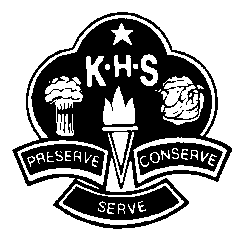 Kooringal High School – Sports Selections Term 2, 2017Dear Parents/Guardians,In Term 2, Year 7 & 8 Boys have a choice of two sports:		Football Sports 			OR		SoccerPlace:	KHS Top Oval					Henwood Park – Bottom OvalCost:		Free		 					FreeCould you please discuss these options with your child/ward and have them return the note below to the box in the Maths Staffroom by Monday 3rd April. __________________________________________________________________________________I hereby give permission for my child ________________________________________________________ of Year_____________   to participate in (please tick one of the boxes below):					□Football Sports (Rugby League/Union, Touch Football and AFL)					□Soccer					Signed: ____________________________		Date: __________________J. Absolum & L. Davies (Sports Organisers)